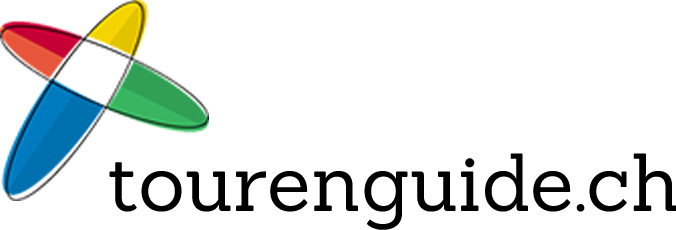 MedienmitteilungLeadTourenguide.ch in neuem Design und mit mehr InhaltenInhaltNutzerinnen und Nutzer werden zu AutorenQualitätssiegel "Tourenguide certified"Funktionen und InhalteAusblickDatum10.07.2013Absender und KontaktpersonTourenguide.ch – René Rychener
Gottstattstrasse 6, CH-2555 Brügg BE
Email: tourenguide@tourenguide.ch, Telefon: +41 79 508 86 65BildmaterialBilder zur Medienmitteilung stehen in druckfähigem Format unter tourenguide.ch/medien zur Verfügung. Weitere Bilder können bei tourenguide@tourenguide.ch angefordert werden.Tourenguide.ch in neuem Design und mit mehr InhaltenDie bekannte Internet-Plattform für Wanderungen, Biketouren, Velotouren, Winterwanderungen und Schneeschuhtouren in der Schweiz wurde im Frühling 2013 einem umfassenden Redesign unterzogen. Das Inhalts-Angebot wurde überarbeitet und ausgebaut. Die meisten Inhalte sind unter derselben Adresse auch als mobile Webseite für Tablets und Smartphones verfügbar.Nutzerinnen und Nutzer werden zu AutorenNeu haben alle Nutzerinnen und Nutzer von tourenguide.ch die Möglichkeit eigene Touren kostenlos zu publizieren und zu verwalten. Tourismus-Organisationen erhalten zusätzlich Werbe-Freespace, wenn sie aus ihren Regionen Touren veröffentlichen. Als erste Organisation hat Haslital Tourismus von diesem Angebot profitiert und bereits 20 interessante Touren aufgeschaltet.Qualitätssiegel "Tourenguide certified"Damit das Qualitätsniveau der publizierten Touren in etwa einheitlich bleibt, steht den Autoren ein vordefiniertes Webformular zur Verfügung. Für qualitativ besonders wertvolle Inhalte vergibt tourenguide.ch als zusätzlichen Anreiz das Qualitätssiegel "Tourenguide certified". Der Fokus liegt dabei beim Nutzen für alle jene, die eine Tour effektiv wandern oder fahren möchten. So müssen beispielsweise der Start- und der Zielort mit öffentlichen Verkehrsmitteln erreichbar sein. Dadurch haben auch Personen ohne Auto die Möglichkeit die Tour zu machen. Eine GPS-Datei mit der vorgeschlagenen Route muss zur Verfügung stehen. Nebst dem GPS-Download wird aus der GPS-Datei auch gleich eine Google-Karte mit der aufgezeichneten Route generiert. Dies erleichtert die Orientierung unterwegs. Oder die genauen Koordinaten von Start- und Zielort müssen erfasst sein. Dadurch können Touren in der Nähe des aktuellen Standorts oder in der Nähe eines bestimmten Ortes gefunden werden.Funktionen und InhalteMit dem neu konzipierten Tourenfinder lassen sich Touren einfach und schnell finden. Die Aktivitäten, die Regionen, der maximale Zeitbedarf und die maximale Höhendifferenz können vor einer Suchanfrage eingegrenzt werden, so dass die Resultate den individuellen Vorlieben der Nutzer entsprechen. Mit der Funktion "Suchen in der Nähe" lässt sich die Suche sogar auf Touren eingrenzen, die sich in der näheren Umgebung eines bestimmten Ortes befinden.Mit einem kostenlosen Account haben Nutzerinnen und Nutzer die Möglichkeit ihre persönlichen Favoriten zu verwalten. Zu jeder Tour können Kommentare und Zustandsberichte verfasst werden. Abgerundet wird die zweisprachige Webseite (deutsch und französisch) mit den Rubriken Outdoor-News, Veranstaltungen und Service.AusblickBereits in wenigen Wochen wird die Rubrik "Map" aufgeschaltet. Die Rubrik wird aus einer dynamischen Karte bestehen, auf welcher alle vorhandenen Touren aufgezeichnet sind. Man wird in die Karte reinzoomen können und die Touren-Icons werden mit den entsprechenden Touren verlinkt sein. Selbstverständlich wird der Tourenfinder auch in dieser Rubrik mit allen Eingrenzungsmöglichkeiten funktionieren.Nebst kleineren Erweiterungen ist zudem für Nutzerinnen und Nutzer mit einem Account ein soziales Projekt mit dem Namen "Touren-Trophy" in Arbeit.Weitere Infos, Bilder und Logos finden Sie direkt auf tourenguide.ch oder können per Email (tourenguide@tourenguide.ch) bestellt werden.Tourenguide.chDie Internet-Plattform für Wanderungen, Biketouren, Velotouren, Winterwanderungen und Schneeschuhtouren in der Schweiz. Die Webseite ist seit dem Jahr 2000 im Web und hat sich vor allem bei Wanderfans einen Namen gemacht. Im Jahr 2012 verzeichnete tourenguide.ch rund 480'000 Besuche und über 1,5 Mio Seitenabrufe. Bis zum Redesign stammten alle Touren sowie sämtliche Bilder auf der Webseite von den Betreibern selber. Im Frühling 2013 hat sich tourenguide.ch geöffnet und publiziert seitdem auch Touren von Nutzerinnen und Nutzern. Tourenguide.ch ist ein privates Einzelunternehmen und finanziert sich über Werbeeinnahmen und über Provisionen von Buchungsplattformen.